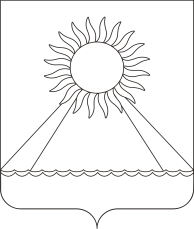 РОССИЙСКАЯ ФЕДЕРАЦИЯЧЕЛЯБИНСКАЯ ОБЛАСТЬАРГАЯШСКИЙ МУНИЦИПАЛЬНЫЙ РАЙОНАДМИНИСТРАЦИЯ АРГАЯШСКОГО СЕЛЬСКОГО ПОСЕЛЕНИЯПОСТАНОВЛЕНИЕ«23»  ноября_2021  г.  № 207                      с. АргаяшО   внесении изменений в Постановление главыАргаяшского  сельского поселения от 27.01.2021 г. № 39«Об  утверждении  административного регламентаоказания   муниципальной  услуги«Присвоение, изменение и аннулирование адресовна территории Аргаяшского сельского поселения»      В соответствии с Постановлением  Правительства  Российской Федерации от 04.09.2020 г. № 1355, внесший изменения в Правила присвоения, изменения  и аннулирования адресов на территории  Российской Федерации, утвержденные  Постановлением  Правительства  Российской Федерации от 19.11.2014 г. № 1221, во исполнении поручений по итогам областного совещания, проведенного 26 августа 2021 года в формате  видеоконференцсвязи в части реализации мероприятий, предусмотренных целевыми моделями и дорожными картами, в соответствии с  Распоряжением Правительства РФ  от  31.01.2017 г. № 147 - рПОСТАНОВЛЯЮ:1. Внести  изменения в Административный  регламент   оказания муниципальной  услуги «Присвоения, изменения и аннулирования адресов   на территории Аргаяшского сельского поселения», утвержденных постановлением главы    Аргаяшского  сельского поселения от  27.01.2021 г. № 39  «Об  утверждении  административного регламента   оказания   муниципальной  услуги «Присвоение, изменение и аннулирование адресов   на территории Аргаяшского сельского поселения»:- п.37 изложить в следующей редакции:Принятие решений о присвоении и изменения   адреса  объекту адресации или аннулировании его адреса,  об отказе в присвоении объекту адресации адреса или аннулировании его адреса, а также внесение соответствующих сведений об адресе объекта адресации в  федеральную информационную адресную систему осуществляются уполномоченным органом в срок  не   более чем 7  рабочих дней со дня поступления заявления.2.  Разместить   настоящее постановление на официальном сайте Аргаяшского  сельского  поселения.3.   Контроль   за   исполнением настоящего постановления оставляю за собой.Глава  поселения                                                                                         Д.М.Салыкаев